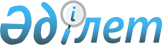 О внесении дополнения в Указ Президента Республики Казахстан, имеющий силу закона, "О налогах и других обязательных платежах в бюджет"Закон Республики Казахстан от 14 декабря 1998 года № 316



          Статья 1. Внести в Указ Президента Республики Казахстан, имеющий силу 
закона, от 4 апреля 1995 г. № 2235 "О налогах и других обязательных 
платежах в бюджет"  
 Z952235_ 
  (Ведомости Верховного Совета Республики Казахстан, 
1995 г., № 6, ст.43; № 12, ст.88,89; № 23, ст. 152; Ведомости Парламента 
Республики Казахстан, 1996 г., № 1, ст.180, 181; № 11-12, ст.257; № 15, ст.
281; № 23-24, ст.416; 1997 г., № 4, ст.51; № 7, ст.82; № 10, ст.112; № 11, 
ст.144; № 12, ст.184, 188; № 13-14, ст.195, 205; № 20, ст.263;№ 22, ст.333; 
1998 г., № 4, ст.45); Закон Республики Казахстан от 1 июля 1998 года "О 
внесении изменений и дополнений в Указ Президента Республики Казахстан, 
имеющий силу закона, "О налогах и других обязательных платежах в бюджет" 
 
 Z980255_ 
 , опубликованный в газетах "Егемен Казакстан" и "Казахстанская 
правда" 3 июля 1998 года; Закон Республики Казахстан от 1 июля 1998 года "О 
внесении изменений и дополнений в некоторые законодательные акты Республики 
Казахстан (по вопросам о статусе города Алматы)"  
 Z980259_ 
 , опубликованный в 
газетах "Егемен Казакстан" и "Казахстанская правда" 8 июля 1998 г.; Закон 
Республики Казахстан от 1 июля 1998 г. "О внесении изменений и дополнений в 
Указ Президента Республики Казахстан, имеющий силу закона, "О налогах и 
других обязательных платежах в бюджет"  
 Z980260_ 
 , опубликованный в газетах 
"Егемен Казакстан" и "Казахстанская правда" 7 июля 1998 г. следующее 




дополнение:
     статью 179 дополнить пунктом 4-1 следующего содержания:
     "4-1. Налоговый режим по прямым налогам, предоставленный 
производителям подакцизной продукции в соответствии с контрактами, 
заключенными до 1 января 1994 года, сохраняется на условиях, определенных в 
этих контрактах.".
     Статья 2. Действие настоящего Закона распространяется на 
правоотношения, возникшие с 28 июля 1997 года.
     
     
     Президент
Республики Казахстан     
     
     
     
(специалист: Р.Жантасова
             22.12.98г.)      
      
      


					© 2012. РГП на ПХВ «Институт законодательства и правовой информации Республики Казахстан» Министерства юстиции Республики Казахстан
				